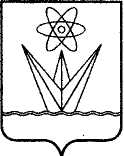 АДМИНИСТРАЦИЯЗАКРЫТОГО АДМИНИСТРАТИВНО –ТЕРРИТОРИАЛЬНОГО ОБРАЗОВАНИЯГОРОДА  ЗЕЛЕНОГОРСКАКРАСНОЯРСКОГО КРАЯП О С Т А Н О В Л Е Н И Е16.07.2021                           г. Зеленогорск                                       90-пО внесении изменений в Примерное положение об оплате труда работников муниципальных бюджетных учреждений города Зеленогорска, осуществляющих деятельность в сфере молодежной политики, находящихся в ведении Муниципального казенного учреждения «Комитет по делам культуры и молодежной политики города Зеленогорска», утвержденное  постановлением Администрации ЗАТО г. Зеленогорска от 21.12.2016 № 358-п      В соответствии с Трудовым кодексом Российской Федерации, постановлением Администрации ЗАТО г. Зеленогорска от 12.04.2021 № 46-п «Об утверждении Положения о системе оплате труда работников муниципальных учреждений города Зеленогорска», на основании Устава города ЗеленогорскаПОСТАНОВЛЯЮ:	  1. Внести в Примерное положение об оплате труда работников муниципальных бюджетных учреждений города Зеленогорска, осуществляющих деятельность                       в сфере молодежной политики, находящихся в ведении Муниципального казенного учреждения «Комитет по делам культуры и молодежной политики города Зеленогорска», утвержденное постановлением Администрации ЗАТО                                 г. Зеленогорска от 21.12.2016 № 358-п, изменения, изложив приложение № 7                      в редакции согласно приложению к настоящему постановлению.	  2.   Настоящее постановление вступает в силу в день, следующий за днем его опубликования в газете «Панорама», и распространяется на правоотношения, возникшие с 01.07.2021.Глава ЗАТО г. Зеленогорска                                                                 М.В. СперанскийПриложение к постановлению АдминистрацииЗАТО г. Зеленогорскаот 16.07.2021 № 90-пПриложение № 7к Примерному положению об оплате труда работников муниципальных бюджетных учреждений города Зеленогорска, осуществляющих деятельность в сфере молодежной политики, находящихся в ведении Муниципального казенного учреждения «Комитет по делам культуры и молодежной политики города Зеленогорска»Виды, условия выплаты и размерыперсональных выплат руководителям муниципальных учреждений, их  заместителям и главным бухгалтерам№ п/пВиды и условия персональных выплатРазмер к  должностному окладу,  %1За опыт работы при условии наличия:- ученой степени кандидата наук;- ученой степени доктора наук;- почетного звания, начинающего со слова «Заслуженный»;- награждения нагрудным знаком «Почетный работник в сфере молодежной политики Российской Федерации»5105202За сложность, напряженность и особый режим работыне более 125